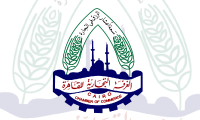 المناطق الصناعية بمصريوجد بمصرعدد 114 منطقة صناعية موزعة على نحو 26 محافظة مصرية , ولابد من الوقوف أمام هذه الأرقام لنرى ما مرت به مصر عبر التاريخ للوصول لهذه الأرقام وما لها من مقومات وعوامل مساعدة لإحياء محور رئيسى من محاور الإقتصاد الثلاثة (الزراعة – الصناعة – التجارة) وما مرت به مصر أيضاً من تحولات سياسية ورأسمالية عبر العصور المختلفة.   إن تجربة التصنيع فى مصر أسهمت فى رفع كفاءة ومكانة الصناعة داخل الإقتصاد المصرى حتى أصبحت تحتل نفس الأهمية التى تحتلها الزراعة إذ يسهم كل منهما بحوالى 28% من الدخل القومى حيث تنتج مصر مجموعة كبيرة من السلع الإستهلاكية والإنتاجية والمواد الغذائية.كما يبلغ حجم الصادرات الصناعية حوالى 60% من إجمالى الصادرات المصرية ويستوعب حوالى 30% من إجمالى القوى العاملة أى ما يقرب من 2.5 مليون عامل.نشأة وتاريخ الصناعة فى مصر :-شهدت مصر فى العصر الحديث نهخضة صناعية فى القرن الـ (19) على يد محمد على والذى شهد عصره إرساء قاعدة صناعية شملت صناعة المنسوجات والسكر والزيوت ومضارب الأرز كما وإزدهرت الصناعات الحربية أيضاً ثم صناعة السفن والمواد الكيميائية.وقد أسس بنك مصر الذى تم تأسيسه عام 1920 برؤوس أموال مصرية حملة للنهوض بالصناعة المصرية وبالفعل نجح فى تأسيس قاعدة صناعية شملت سلسلة من الشركات والمصانع الكبرى نجحت فى إقامة صناعة مصرية متطورة إلى أن جاءت ثورة يوليو من عام 1952 لتستكمل الطريق بإرساء مشروعات رائدة فى الصناعات الثقيلة مثل الحديد والصلب والصناعات التعدينية والبترولية والصناعات الكيميائية إضافة إلى صناعات الغزل والنسيج والصناعات الغذائية ثم جاءت الفترة من عام 1967 وحتى 1973 حيث أثرت الحرب على أداء القطاع الصناعى سلباً ليعود للإنتعاش مرة أخرى بعد نصر أكتوبر 1973 بتطبيق سياسة الإنفتاح الإقتصادى وأخذ التطور فى مجال الصناعة فى النمو حيث فى عام 1974 صدر قانون الإستثمار لرأس المال العربى والأجنبى بهدف تشجيع الإستثمار الصناعى فى مصر وكذلك أيضاً جذب مدخرات المصريين بالخارج.ومع بداية القرن الحادى والعشرين بدأت مصر مرحلة جديدة من مراحل النهوض بالصناعة المصرية بعد إرتباط الصناعة بالتجارة الخارجية والداخلية تحت وزارة واحدة أخذت على عاتقها مهمة تحقيق النقلة النوعية للإقتصاد المصرى.أهمية القطاع الصناعى بالنسبة للإقتصاد القومى :-يمثل القطاع الصناعى مرتبة متقدمة من حيث الاهمية بالنسبة للإقتصاد القومى المصرى فهو ياتى فى مقدمة الصناعات الإقتصادية من حيث مساهمته فى إجمالى الناتج المحلى (بحوالى 17.5%) وذلك بحلول عامى 2005-2006 بالإضافة إلى الحلول المترابطة مع العديد من القطاعات الإنتاجية والخدمية.وبحلول عام 2007 إنطلق مشروع  الألف مصنع فى قطاع الصناعة حيث بلغ عدد المصانع الكبيرة والتى تصل إستثماراتها لأكثر من 15مليون جنيهاً والتى أضيفت إلى قطاع الصناعة ودخلت مرحلة الإنتاج 283 مصنعاً كبيراً منها 169 مصنعاً جديداً و 114 مصنع توسعاً فى مصانع قائمة قيمتها 15 مليون جنيهاً فأكثر حتى نهاية 2007 .وقد تم إنشاء 166 مصنعاً متوسطاً يتراوح رأسمالها من 5 إلى 15 مليون جنيه بتكلفة إستثمارية  تقدر بحوالى247 مليون جنيهاً وقد وفرت عدد حوالى 117 فرصة عمل تقريباً حتى عام 2007.المقومات التى تشجع الصناعة فى مصر :-تتوافر بمصر مقومات كثيرة ساعدت على قيام الصناعة بها مثل الأيدى العاملة ذات الأجور المنخفضة والمتوسطة ورأس المال خاصة بعد تشجيع وترحيب الحكومة بالإستثمارات العربية والاجنبية ومنح المستثمرين المناخ المناسب والملائم والتسهيلات اللازمة لإنجاح إستثمارتهم.كما وتتوافر بمصر وسائل النقل حيث شبكة المواصلات المتنوعة التى تسهل نقل السلع والمنتجات إلى الأسواق المحلية والعالمية فضلا عن توافر الخامات اللازمة للتصنيع كالفواكه والخضر والقطن والكتان والسمسم والقصب والبنجر وغيرهام من المواد الخام مثل المعادن وتتمثل فى النحاس والزنك والرصاص والحديد والنيكل والفوسفات والألومنيوم والفحم والكبريت.  وإليكم خريطة توزيع المناطق الصناعية بجمهورية مصر العربية :